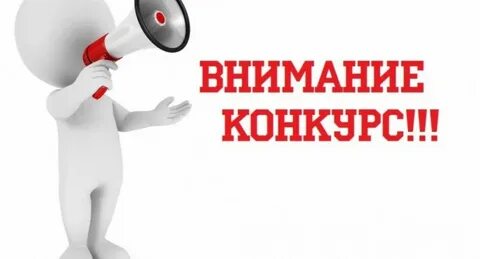 Лучшее предприятие торговли на территории Иркутского районаУважаемые руководители организаций розничной торговли, осуществляющие торговую деятельность на территории Иркутского района!Администрация Иркутского районного муниципального образования информирует вас о начале  приема  заявок на конкурс «Лучшее предприятие торговли на территории Иркутского района». Для участия в конкурсе, согласно положению об организации 
и проведении конкурса, в срок не позднее 30 июня 2023 года необходимо подать заявку на участие, с предоставлением  полного пакета конкурсных материалов 
в отдел потребительского рынка администрации Иркутского района по адресу: 664001, г. Иркутск, ул. Рабочего Штаба, д. 17, 1 этаж, каб. 16, либо на адрес электронной почты: torgovla@irkraion.ru.Основные критерии при подведении итогов конкурса являются:-  удельный вес продовольственных товаров отечественного производства 
в товарообороте;-    наличие единой формы у персонала торгового объекта;- доступность торгового объекта для маломобильных групп населения 
и инвалидов;-   оформление интерьера торгового зала;- благоустройство территории, прилегающей к предприятию торговли 
и другие параметры, характеризующие объект потребительского рынка.По итогам конкурса определяется победитель, набравший наибольшее количество баллов. Среди призов – денежное вознаграждение, кубки, дипломы и благодарственные письма от имени Мэра Иркутского района.Более подробную информацию об условиях участия в конкурсе можно получить на сайте  www.irkraion.ru во вкладке администрация, раздел – отдел потребительского рынка - конкурсы, а также по тел.: 8(3952)718032,  89086536128 или по электронной почте: torgovla@irkraion.ru.